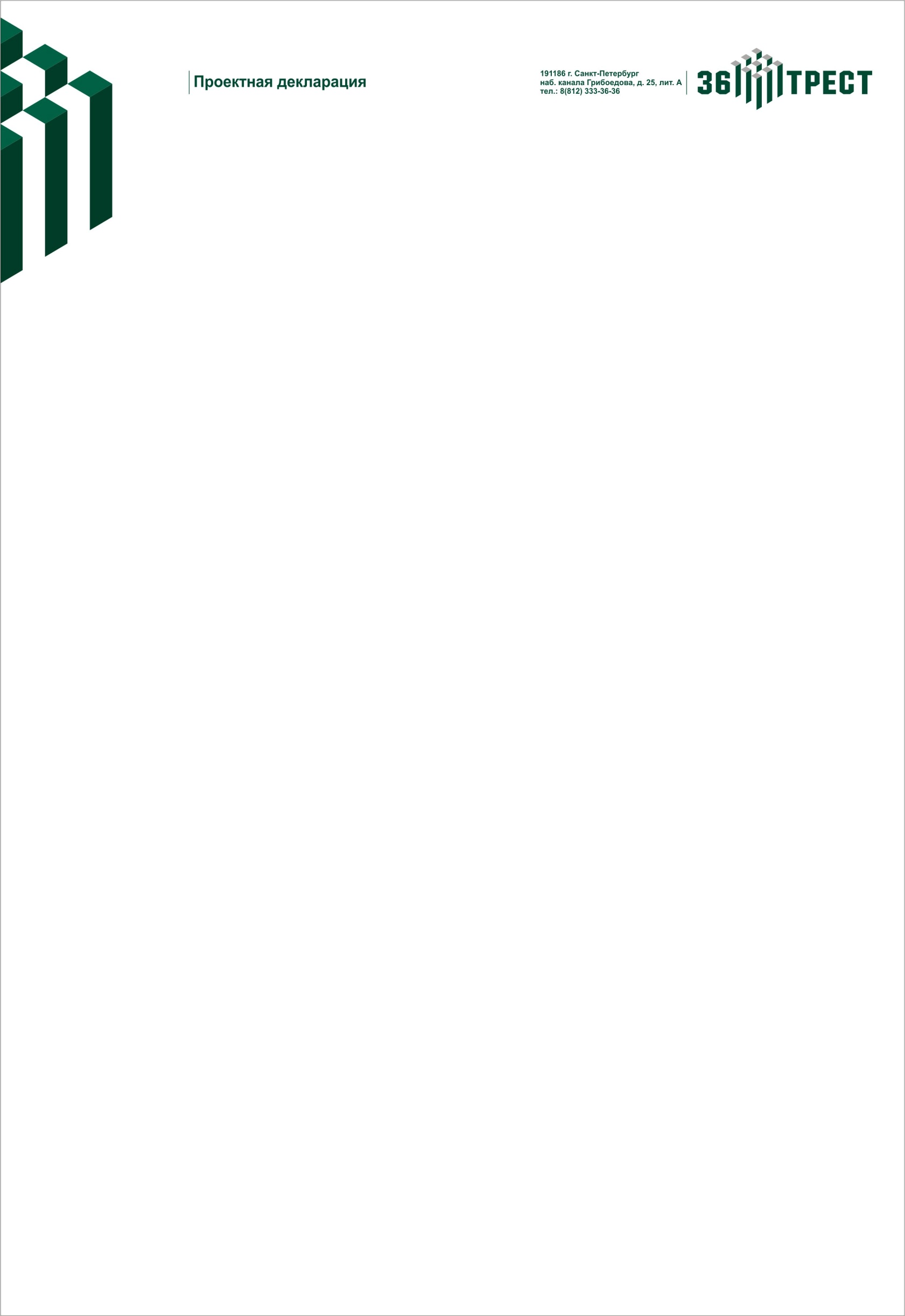 Изменения от «24» июля 2015 г. в Проектную декларацию от 23.03.2015г. о проекте строительства многоквартирного дома со встроенно-пристроенными помещениями и встроенно-пристроенным подземным гаражом (автостоянкой) на земельном участке с кадастровым номером 78:36:1310101:2302, находящемся по адресу:г. Санкт-Петербург, поселок Парголово, Торфяное, Ольгинская дорога, участок 8(северо-восточнее дома 4, литера А по Заречной улице)Пункт 2.12 проектной декларации читать в следующей редакции:Способ обеспечения исполнения обязательств Застройщика по договоруСпособом обеспечения исполнения обязательств Застройщика по договору являются:Залог земельного участка с кадастровым номером 78:36:1310101:2302, принадлежащего ЗАО «Трест-36» на праве собственности, и строящегося  на этом земельном участке многоквартирного дома со встроенно-пристроенными помещениями и встроенно-пристроенным подземным гаражом (автостоянкой);Страхование гражданской ответственности Застройщика за неисполнение или ненадлежащее исполнение обязательств по передаче жилого помещения участнику долевого строительства по договору в порядке, установленном ст.15.2 Федерального закона от 30.12.2004 г. №214-ФЗ «Об участии в долевом строительстве многоквартирных домов и иных объектов недвижимости и внесении изменений в некоторые законодательные акты Российской Федерации». Генеральный договор страхования гражданской ответственности застройщика за неисполнение или ненадлежащее исполнение обязательств по передаче объекта долевого строительства по договору участия в долевом строительстве №ДС/2015-0609 от 05 мая 2015 года. Страховщик – Общество с ограниченной ответственностью «Страховая компания «Советская», ИНН 7835003413, ОГРН 1047833028704, место нахождение 194044, г. Санкт-Петербург, пр.Б. Сампсониевский, дом 4-6, лит А, пом.3Н. Объект страхования -  ответственность ЗАО «Трест-36» по договорам участия в долевом строительстве, заключенным ЗАО «Трест-36» в отношении многоквартирного дома со встроенно-пристроенными помещениями и встроенно-пристроенным подземным гаражом (автостоянкой) по строительному адресу: Санкт-Петербург, пос. Парголово, Торфяное, Ольгинская дорога, участок 8 (северо-восточнее дома 4, литера А по Заречной улице)Генеральный директорЗАО «Трест-36»                                                                                Самарин В.Л.